Département de Génie des ProcédésRapport de Projet de Fin d’EtudesPrésenté en vu de l’Obtention d’une Licence Appliquée en Génie des Procédés  Chimiques Elaboré par : ……………………                      ……………………Remplacé par le titre du sujetSoutenu le : 16/06/2016, devant le jury:Mr. /Mme.  ……………………………………….	PrésidentMr. /Mme.  ………………………………………. 	RapporteurMr. /Mme.  ……………………………………….	Encadreur Mr. /Mme.  ……………………………………….	InvitéAnnée universitaire 2015/2016.Direction Générale des Etudes Technologiques Institut Supérieur des Etudes Technologiques de ZaghouanDépartement de Génie des ProcédésREPUBLIQUE TUNISIENNEMINISTERE DE L’ENSEIGNEMENT SUPERIEUR  DE LA RECHERCHE SCIENTIFIQUEDIRECTION GENERALE DES ETUDES TECHNOLOGIQUESInstitut Supérieur des Etudes Technologiques de Zaghouan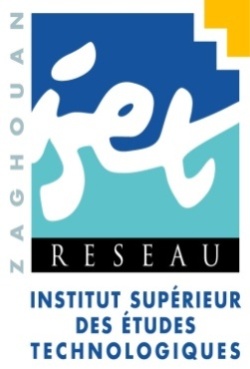 Projet de Fin d'Etudes en Génie des Procédés ChimiquesProjet de Fin d'Etudes en Génie des Procédés ChimiquesFait par : ……………………     ……………………..Promotion : 2015-2016Titre :    ………………………………………………………………………….Titre :    ………………………………………………………………………….Soutenance : Le 16 /Juin/2016Soutenance : Le 16 /Juin/2016Résumé : ………………………………………………………………………………………………………………………………………………………………………………………………………………………………………………………………………………………………………………………………………………………………………………………………………………………………………………………………………………………………………………………………………………………………………………………………………………………………………………………………………………………………………………………………………………………………………………………………………………………………………....................................Résumé : ………………………………………………………………………………………………………………………………………………………………………………………………………………………………………………………………………………………………………………………………………………………………………………………………………………………………………………………………………………………………………………………………………………………………………………………………………………………………………………………………………………………………………………………………………………………………………………………………………………………………………....................................Mots clés : …………….., …………….., …………., ……………………Mots clés : …………….., …………….., …………., ……………………Summary:  ……………………………………………………………………………………………………………………………………………………………………………………………………………………………………………………………………………………………………………………………………………………………………………………………………………………………………………………………………………………………………………………………………………………………………………………………………………………………………………...........................................................................................................................................................Summary:  ……………………………………………………………………………………………………………………………………………………………………………………………………………………………………………………………………………………………………………………………………………………………………………………………………………………………………………………………………………………………………………………………………………………………………………………………………………………………………………...........................................................................................................................................................Key words:  …………….., …………….., …………., ……………………Key words:  …………….., …………….., …………., ……………………